

Partner search from the Dutch municipality of Goes for My Footprint Zero – D.E.A.R – NSA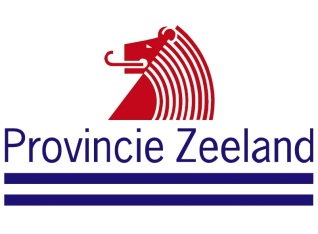 Contact personName: Maarten Dobbelaer Msc.
Title/profession: Policy advisor of the  of  in Zeeland
E-mail: m.dobbelaer@goes.nl
Telephone: +31 113 24 98 87
Address: Gemeente Goes, MA de Ruijterlaan 2, 4461 GE Goes, the OrganisationThe Local Authority (LA) Goes is located in the south western part of the  and has about 37.000 inhabitants. Goes has an active sustainability policy with many projects on greenhouse gas mitigation, fair trade and the millennium goals. Project ideaIn 2012 Goes participated in the EU call for proposal: Local Authorities in Development, with partners from ,  and , in a project named My Footprint Zero. Unfortunately the Grant Application has not been considered eligible due a formal reason. In 2013/2014 Goes wants to participate again with My Footprint Zero, this time in the EU call: Raising public awareness of development issues and promoting development education in the European Union, (DEAR) which opens in October 2013, with a deadline for the Concept Note in the last quarter of 2014. One of the boundary conditions of the EU in the 2013 DEAR call will be that at least six European Countries has to cooperate together. Therefore the  is looking for partners in  the European Union, especially other local authorities  who would like to participate in the project My Footprint Zero. Local authorities (LAs) are increasingly important actors in Devolpment and Awereness Raising (DEAR). As political actors and according to the constitutional framework they have specific competences areas related to development, such as environmental protection and education, and therefore work on DEAR, together with other actors. Their actions can result in policy changes and in a change in the attitude of citizens, which could in turn influence national policies. The 2013 DEAR call explicitly aims to reinforce the role of LA’s in DEAR. The overall aim of the call is to support to actions in the EU and acceding countries aiming at raising public awareness of development issues and promoting education for development, to mobilise greater support for actions against poverty and for fairer relations between developed and developing countries and to change attitudes to the issues and difficulties developing countries and their peoples are facing.In summary the project My Footprint Zero has the overall objective to mobilise greater public support for international development commitments and policies within the communities of the involved local Authorities. The specific objective is to strengthen young learners global learning capacity, by developing and implementing education material in the curriculum of schools and stimulate young learners to become agents of change for development concerns voiced in the third world. As a result an online network around the subject will be created, multiple activities will be held, there will be an exchange with countries in   and the education about devolpment issues will boost significantly in the involved regions. This action will strengthen and empower young people, in particular to reduce their footprint on earth. The main activities of My Footprint Zero are:train and educate young people in global learning and related ecological problems;help young people to organise acitivities that directly result in reduction of their footprint on earth or activities that result in greater support within the municipalities for My Footprint Zero projects;encourage young people to connect (offline) activities to online initiatives/networks, like facebook and the website www.myfootprintzero.eu;Publication of education materials;Create substantial media attention about the subject (regional newspaper, television and radio)Set up a contest between schools to reduce waste and energie consumption in a certain time fraim;Organise debates, presentations, exhibitiopns, volunteer actions;Monitoring & Evaluation by universitie(s), for instance the  in Middelburg. Create attention for the European Year of Development in 2015The LA Goes will be lead organisation of the Action and primary responsible for the contract management.In September 2013 the  would like to organise a partner meeting, to discuss and agree on the specific conditions of the project, so that the concept-note can be written in October-November 2013.  The partner meeting will be organised in the   and will last two days.Partners searchedLocal authorities in Key-wordsSustainability, Millennium goals, Global learning, Ecological Footprint, Development